CURRICULUM VITAE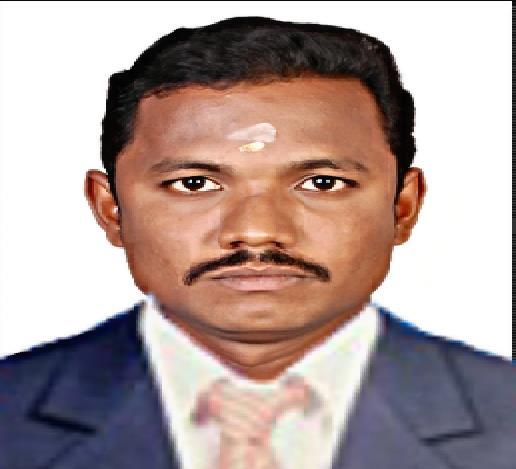 SUDHAKAREmail: sudhakar.374773@2freemail.com Visa Status: Visit Visa (Exp Date: 24/01/2018)OBJECTIVEAn Energetic, Well Organized, Self-Motivated, Versatile, Self-starter, Reliable engineering professional with more than 2 Years of Experience in Mechanical Engineering with good analytical skills in Production and Electromechanical Industry.EDUCATIONAL QUALIFICATIONPursued B.E., Mechanical Engineering in Surya Group of Institutions-ANNA UNIVERSITY-Chennai, India with CGPA of 7.2 in 2013.EXPERIENCE SUMMARYWorked as a PRODUCTION SUPERVISOR – SAFETY Mechanical Engineer in PRIDE MACHINE TOOLS, Bangalore, India From JUNE2013 TO JANUARY 2015.Worked as a PROJECT SITE ENGINEER – MEP Mechanical Engineering in ADITYA BUILDERS AND PROMOTORS, Bangalore, India From APRIL 2015 TO SEPTEMBER 2017.SKILL SUMMARYSignificant production management experienceExceptional expertise in commissioning and installing HVAC equipment like AHU, CSU & FCU’sSound knowledge of sizing, layout and MEP projectsProfound knowledge in production to increase the rate of production.Profound skill in construction and investigation servicesOutstanding budget and project management skillsSuperior organizational and communication skillsRemarkable ability to understand design codes and its specificationsImmense ability to manage budget and meet all deadlinesProficient in providing investigation and construction servicesSOFTWARE PROFIENCYAUTO CADDBASIC ANSYSCATIASOLID WORKSPROFESSIONAL EXPERIENCEORGANISATION: PRIDE MACHINE TOOLS LTD, BANGLORE, INDIA.POSITION: PROJECT SUPERVISOR – MECHANICAL ENGINEERINGDURATION:  FROM JUNE 2013 TO JANUARY 2016.PROJECT: CNC LATHE MACHINES (PROTURN,ULTRA LYNX, PARAM350)ORGANISATION: ADITYA BUILDERS&PROMOTORS,BANGALORE,INDIAPOSITION: PROJECT SITE ENGINEER – MEP/SAFETY MECHANICAL ENGG.DURATION:  FROM APRIL 2013 TO SEPTEMBER 2017.PROJECT: ADITYA VILLAS, ADITYA COMPLEX, APARTMENTSDUTIES AND RESPOSIBILITESWorking as Site Engineer. Co-ordination, work allocation and inspecting all MEP works.Responsible for handling the entire process of project turnover starting from project initiation to the delivery stageDesigning complete ventilating and air-conditioning systems for a variety of buildings as well as preparing complete design documentation.Prepare/Review the daily production sheet.Scheduling all manpower requirement of production.Representing project progress & co-ordination meeting with Consultant/Main contractor/Sub contractorsPerformed responsibilities of providing support to the senior engineer in planning the design phase of the projectPerform the tasks of evaluating the scope of supply and commercial bid of the projectAssigned the tasks of generating I/O summary as well as perform product developmentResponsible for ensuring that the technical parameters and compliance process are supplied as outlined in the contract documentsHandled the tasks of assisting senior engineers in planning and installing materials.Linguistic proficiency   :	Tamil(R/W/S), English(R/W/S)DECLARATIONI hereby declare that the information stated above is true to my knowledge.Place	:Date	:	(SUDHAKAR)PERSONAL PROFILEDate of BirthDate of Birth:18 Oct 1991NationalityNationality:IndianMarried StatusMarried Status:Single